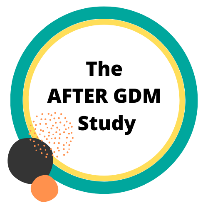 Diabetes Ireland19 Northwood HouseNorthwood Business CampusSantry, Dublin 922/04/2022AFTER-GDM is exciting new HRB funded Irish research at University College Dublin (UCD) looking at type2 diabetes prevention, after pregnancy with gestational diabetes mellitus (GDM). More information on this, and other work through the chronic disease prevention focused collaborative doctoral award can be found here https://www.nuigalway.ie/cdp-cdp/ . This work is funded by a Health Research Board (HRB) Collaborative Doctoral Award, 2019 (CDA-2019-001). Regarding ethics, this study has been deemed to meet the criteria for a ‘low risk’ review and is therefore exempt from a full Human Research Ethics Committee – Sciences (HREC-LS) review. Research ethics reference number LS-E-22-25-Dunne-OReilly. After a pregnancy with GDM, a woman’s risk of developing type 2 diabetes is higher when compared with those who have never had GDM. To develop an approach to preventing future type 2 diabetes, we first need to understand the current picture.  We plan to conduct two online surveys – firstly one for those with lived experience of GDM, and to follow, one for health professionals. This information will help inform the development of a type 2 diabetes prevention pathway.Our first national online survey launched today 22/4/22, and aims to capture the experiences and needs of women who have experienced pregnancy with GDM in the Republic of Ireland within the past 10 years. The survey should take approx. 10mins to fill out. And, on completion there is the option of entering a draw for one of four €75 One4All vouchers. The more responses we can collect the better. Please share far and wide! The survey can be located through the link https://bit.ly/3v0AjVI Or by scanning the QR code using a mobile device 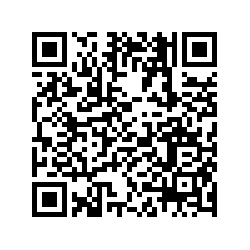 Further promotional material for social media posts can be sent on request. Many thanks for your support,Pauline Pauline Dunne BSc (Hons), MSc, RD (She/ Her)SPHeRE/ HRB PhD Scholar, Collaborative Doctoral Programme in Chronic Disease PreventionSchool of Agriculture and Food Science, University College Dublin Email: pauline.dunne@ucdconnect.ie      Social Media    @aftergdm  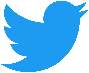 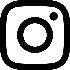 